Examen de Rattrapage de Biologie AnimaleNom: ……………………………       Prénom:…………………   G:……..………….Question à choix multiples (QCM) (5 points): Encerclez la réponse justeQuel est le nombre de chromosomes et la quantité d'ADN d'un gamète ?46 chromosomes, 1N46 chromosomes, 2N23 chromosomes, 1N23 chromosomes, 2N23 chromosomes, 4NQuand commence la formation des spermatocytes primaires ?Au cours de la 4ème semaine de la vie embryonnaireAu cours du cinquième mois de la vie foetaleà la naissanceChez l'enfant âgé de 5 moisÀ la pubertéApproximativement combien de spermatozoïdes seront éjaculés par un homme normal fertile au cours d'un rapport sexuel ?10 millions20 millions35 millions100 millions300 millions7. La méiose ovocytaire:a: L'ovocyte I est constitué d'un gros cytoplasme contenant un noyau diploïdeb: L'ovocyte II a un noyau diploïdec: Le pic de FSH entraîne une reprise de la méiose de L'ovocyte au sein du follicule de De Graafd: Ne s'achève que si L'ovocyte II est fécondé par un spermatozoïde diploïdee: Les propositions a, b, c, d sont fausses.8. La fécondation: L'entrée du spermatozoïde:a: va permettre la transformation de l’espace perivitellin en membrane de fécondationb: est suivie d'une segmentation totale, inégale et rapide sans phase G1.c: est responsable de l'apparition du morula d: Les propositions a, b, c sont faussesQuestion 3 (7 points) : Légendez les figures suivantes :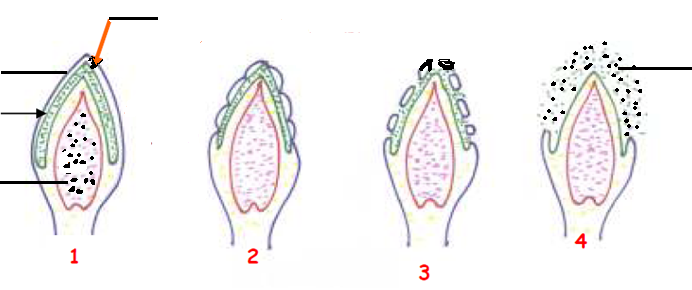 a- Description des différentes étapes de la réaction acrosomialeb- Citer les différents enzymes acrosomiales et le rôle de chacun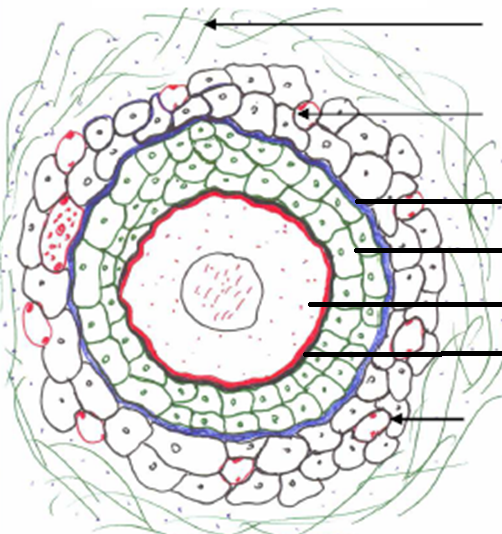 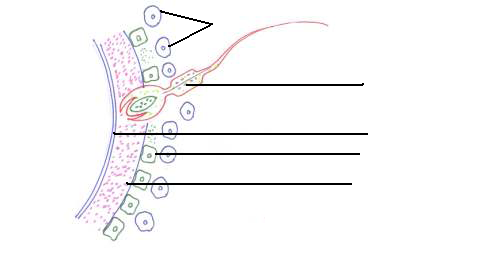 Examen de Rattrapage de Biologie AnimaleNom: ……………………………       Prénom:…………………   G:……..………….Question 3 (3 points): compléter Compléter le paragraphe suivant par les mots clés de l’ontogénèse:L’œuf résulte de la fécondation de l’ovule par spermatozoïde. Il passe ensuite par une période de division mitotique successif dite phase de -------(1)------, et  à son terme constituera ------(2)---------. Va suivre la période  dite -----(3)----, ou seront mis en place les trois feuillets fondamentaux du germe: --(4)--- à l’extérieur, --(5)---  à l’intérieur et le --(6)--- entre les deux précédents; le germe est alors         ---(7)---. Suivi de la mise en phase du système nerveux le germe sera alors une neurula phase de --(8)---. La différenciation progressive des organes ou --(9)--- constitue la fin du développement embryonnaire. Caractéristiques de la segmentation chez l’homme :Université Amar Telidji-LaghouatAnnée Universitaire 2013/2014Première  Année SNV       17.06.20142.   A propos de la formation des spermatozoïdes:2.   A propos de la formation des spermatozoïdes:2.   A propos de la formation des spermatozoïdes:a: La spermiogénèse est un processus de maturation des spermatides, et non pas de division.b: La spermatogénèse dure en moyenne 74 jours, commence à la naissance et se termine à la mort.c: La spermatogénèse représente la fonction exocrine du testicule.d: Les propositions a, b, c sont fausses.5    L’ovogenèse chez la femme 5    L’ovogenèse chez la femme 5    L’ovogenèse chez la femme a: aboutit à la production d’un gamète femelle ayant achevé la méioseb: est un processus continu c: se déroule dans la zone médullaire de l’ovaired: débute à la naissance et s’achève à la ménopausee: Les propositions a, b, c, d sont fausses. 6  La folliculogenèse chez la femme: 6  La folliculogenèse chez la femme: 6  La folliculogenèse chez la femme:a: Le cycle menstruel est divisé en 3 phases : la phase pré-ovulatoire ou phase lutéale, L'ovulation, et la phase post-ovulatoire ou phase folliculaire.b: La médullaire de L'ovaire contient les follicules ovariens.c: La folliculogénèse correspond à une augmentation du volume folliculaire associée à sa maturation.d: Le corpus albicans est un follicule antrale: Les propositions A, B, C, D sont fausses.1Tête d’un spermatozoïde normal234Enzymes Rôle1 .2.3.Université Amar Telidji-LaghouatAnnée Universitaire 2013/2014Première  Année SNV       17.06.20141. 4. 7. 2. 5. 8. 3.6. 9. a.b.c.